РАСПОРЯЖЕНИЕГлавы  администрации муниципального образования «Джерокайское сельское поселение»от 01.09.2016г. № 21 Об объявлении конкурса на замещение вакантной муниципальной должности муниципальной службы   В связи  с открытием  вакантной  муниципальной  должности  в администрации МО «Джерокайское сельское поселение» и в соответствии со ст.13 Закона Республики Адыгея  № 166 от 08.04.2008 года « О муниципальной службе в Республике Адыгея»: 1.Объявить конкурс на замещение вакантной муниципальной должности муниципальной службы  с 14.09.2016г. по 14.10.2016г.  по специальности :- главный специалист   финансист. 2.  Муниципальной  конкурсной комиссии осуществить мероприятия по подготовке и проведению  конкурса на замещение вакантной муниципальной должности муниципальной службы.3. Датой проведения конкурса назначить  -15.10.2016г.4.Настоящее  распоряжение опубликовать в районной газете «Заря». Глава МО «Джерокайское  сельское поселение»                                                       К.А. НагароковОБЪЯВЛЕН  КОНКУРСАдминистрация МО «Джерокайское сельское поселение»  объявляет конкурс на замещение вакантной муниципальной должности муниципальной службы: -главный специалист финансистТребования : образование высшее, знание 1С бухгалтерии,  ПК на уровне пользователя , умение работать в сети Интернет, умение работать с электронной почтой.Согласно п.3ст.12 Закона  РА « О муниципальной службе в Республике Адыгея» от 08.04.2008 г. № 166 гражданин при поступлении на муниципальную  должность представляет : заявление ;собственноручно заполненную и подписанную анкету;паспорт;трудовую книжку, за исключением случаев, когда трудовой договор (контракт) заключается впервые;диплом об образовании;страховое свидетельство обязательного пенсионного страхования;ИНН;документы воинского учета – для военнообязанных и лиц, подлежащих призыву на военную службу;медицинскую справку;сведения о доходах за год, предшествующий году поступления на муниципальную службу, об имуществе и обязательствах имущественного характера;свидетельство о заключении брака;свидетельство о рождении ребенка;фотография 3Х4 (3шт).Документы  принимаются с 14.09.2016г. по 14.10.2016 включительно по  адресу: Шовгеновский район, а.Джерокай ,ул. Краснооктябрьская,34а. Справки по тел. 9-35-15.Конкурс проводится 15 октября 2016г. с 10.00ч. до 17.00часов  в администрации МО «Джерокайское сельское поселение.  Глава МО «Джерокайское  сельское поселение»                                                       К.А. НагароковРЕСПУБЛИКА АДЫГЕЯАдминистрациямуниципального образования«Джерокайское сельское поселение»385461, а. Джерокай, ул.Краснооктябрьская, 34,ател/факс 88(7773)9-35-15sp-dzher@rambler.ruАДЫГЭ РЕСПУБЛИКЭМК1ЭМуниципальнэ образованиеу“ Джыракъые къоджэ псэуп1эч1ып1”385461, къ. Джыракъый,ур.Краснооктябрьск, 34, ател/факс88(7773)9-35-15sp-dzher@rambler.ru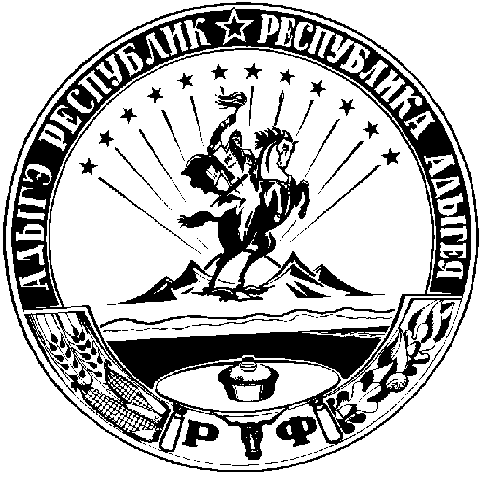 